«Пальчиковые игры в воспитании детей»Пальчиковые игры имеет важное значение в воспитании дошкольников.Ведь такие игры – это не только увлекательные и эмоциональные занятия, но и замечательные упражнения для развития мелкой моторики. По сути, пальчиковые игры, выполняют функцию массажа и гимнастики рук и ног малыша, которые влияют на детский организм наилучшим образом. Кроме того, во время занятий, развивается речь ребенка и раскрывается творческая деятельность. Таким образом, во время игры ребенок научится самостоятельно играть при помощи пальчиков и рук, а также заучит интересные стишки, которые являются незаменимым дополнением пальчиковой игры.Кроме того, игры с пальчиками создают благоприятный эмоциональный фон, развивают умение подражать взрослому, учат вслушиваться и понимать смысл речи, повышают речевую активность ребёнка; развивается память воображение и фантазия.Известно, что нормальное развитие речи ребенка теснейшим образом связано с развитием движений пальцев рук. Выполняя пальчиками различные упражнения, ребенок достигает хорошего развития мелкой моторики рук, которая не только оказывает благоприятное воздействие на развитие речи (так как при этом индуктивно происходит возбуждение в центрах речи, но и подготавливает ребенка к рисованию и письму. Кисти рук приобретают хорошую подвижность, гибкость, исчезает скованность движений, это в дальнейшем облегчает приобретение навыков письма.Пальчиковые игры дают возможность родителям и воспитателям играть с малышами, радовать их и, вместе с тем развивать речь и мелкую моторику. Благодаря таким играм ребёнок получает разнообразные сенсорные впечатления, у него развивается внимательность и способность сосредотачиваться. Такие игры формируют добрые взаимоотношения между детьми, а также между взрослым и ребёнком. Персонажи и образы наших пальчиковых игр - паучок и бабочка, коза и зайчик, дерево и птица, солнышко и дождик - нравятся малышам с полутора-двух лет, дети с удовольствием повторяют за взрослыми тексты и движения. Одни пальчиковые игры готовят малыша к счёту, в других ребёнок должен действовать, используя обе руки, что помогает лучше осознать понятия выше и ниже, сверху и снизу, право и лево. Произносить тексты пальчиковых игр взрослый должен максимально выразительно: то повышая, то понижая голос, делая паузы, подчёркивая отдельные слова, а движения выполнять синхронно с текстом или в паузах. Пальчиковые игры побуждают малышей к творчеству и в том случае, когда ребёнок придумывает к текстам свои, пусть даже не очень удачные движения, его следует хвалить и, если возможно, показать свои творческие достижения, например, папе или бабушке.Такие игры очень увлекательны и способствуют взаимопониманию между детьми и взрослыми. Забавные персонажи пальчиковых игр просты и понятны малышам – коза и зайчик, дождик и солнышко, паучок и муха с восторгом воспринимаются детьми от полутора лет. Они с большим воодушевлением копируют все движения взрослых и повторяют за ними стишки. Использование пальчиковых игр для дошкольников научит их счету, ознакомит с определениями «верх-низ», «лево – право» и создаст чувство уверенности в себе. Существуют игры, в которых пальцы загибаются или действуют поочередно и они похожи на небольшие сказки. Освоить такие пальчиковые игры и продемонстрировать их могут ребятишки, начиная с 4-5 лет. Можно придумывать персонажей, наряжая кончики пальцев бумажными колпачками или прорисовывая на них глазки и улыбающийся ротик.Пальчиковые игры, предлагаемые для малышей, помогают развитию детского творчества, поэтому ребенка надо чаще хвалить, даже если у него не все получается с первого раза. Особенно нравятся детям пальчиковые игры с пением. Такое сочетание способствует более эффективному проведению занятий.Предлагаем некоторые примеры пальчиковых игр, которые используются у нас в средней группе (дети 4-5 лет) .ПАУЧОКПаучок ходил по ветке,А за ним ходили детки.Дождик с неба вдруг полил,Паучков на землю смыл.Солнце стало пригревать,Паучок ползёт опять,А за ним ползут все детки,Чтобы погулять на ветке. Руки скрещены; пальцы каждой руки "бегут" по предплечью, а затем по плечу другой руки.Кисти свободно опущены, выполняем стряхивающее движение (дождик).Хлопок ладонями по столу/коленям.Ладони боковыми сторонами прижаты друг к другу, пальцы растопырены, качаем руками (солнышко светит)Действия аналогичны первоначальным"Паучки" ползают на голове.РыбкаРыбка в озере живётРыбка в озере плывёт(ладошки соединены и делают плавные движения)Хвостиком ударит вдруг(ладошки разъединить и ударить по коленкам)И услышим мы – плюх, плюх!(ладошки соединить у основания и так похлопать)ЛужокНа лужок пришли зайчата,Медвежата, барсучата,Лягушата и енот.На зелёный на лужокПриходи и ты, дружок! (сгибать пальчики в кулачок в ритме потешки, при перечислении животных сгибать пальчики на обеих руках поочерёдно, на последней строчке помахать ладонями)Моя семьяЭтот пальчик – дедушка (разжимаем поочередно пальцы из кулачка, начиная с большого)Этот пальчик –бабушкаЭтот пальчик – папочкаЭтот пальчик – мамочкаЭтот пальчик – яВот и вся моя семья! (вращаем разжатой ладошкой)НожкиНарядили ножки (поочерёдно поглаживать одной рукой другую)В новые сапожки.Вы шагайте, ножки (шагать пальчиками по столу)Прямо по дорожке.Вы шагайте - топайте (постукивать пальчиками)По лужам не шлёпайте (погрозить пальчиком)В грязь не заходите,Сапожки не рвите.Уточка, уточка,По реке плывет.Плавает, ныряет, (плавные движения кистями рук справа налево)Лапками гребет. (имитация движения лапок утки в воде)Сидит белочка в тележке,Подает она орешки: (сжать пальчики в кулачок)Лисичке-сестричке, (разогнуть большой палец)Воробью, синичке, (разогнуть указательный и средний пальцы)Мишке толстокожему, (разогнуть безымянный палец)Заиньке усатому. (разогнуть мизинец)На двери висел замок, (сжать руку в кулачок)Взаперти сидел щенок. (разжать указательный палец)Хвостиком вилял, (двигать указательным пальцем со стороны в сторону)Хозяев поджидал.Упражнение «Пять пальцев»На моей руке пять пальцев,Пять хватальцев,Пять держальцев,Чтоб строгать, чтоб пилить,Чтобы брать и чтоб дарить.Их нетрудно сосчитать:Раз, два, три, четыре, пять.Упражнение «Апельсин»Цель: для развития движений руки и снятия мышечного напряжения в кисти.Мы делили апельсин,Много нас, а он один.Эта долька для ежат,(поочередно загибают пальцы на правой руке)Эта долька для стрижат,Эта долька для утят,Эта долька для котят,Эта долька для бобра,А для волка - кожура.(Разводят руки.)Он сердит на нас, беда!Разбегайтесь кто куда.(имитируют бег пальцами по столу)Упражнение «Капуста»Цель: для развития движений руки и снятия мышечного напряжения в кисти.Мы капусту рубим-рубим.(двигают прямыми ладонями вверх-вниз)Мы капусту солим-солим.(поочередно поглаживают подушечки пальцев)Мы капусту трем-трем,(потирают кулачок о кулачок)Мы капусту жмем-жмем.(сжимают и разжимают кулачок)Упражнение «Пальчики – семья»(поочередно загибают пальцы на руке)Этот пальчик дедушка,Этот пальчик бабушка,Этот пальчик папочка,Этот пальчик мамочка,Этот пальчик Я –Вот и вся моя семья.(сжимают и разжимают кулачки)Игра «Пальчики»Этот пальчик хочет спать,Этот пальчик прыг в кровать,Этот пальчик прикорнул,Этот пальчик уж заснул.Тише, пальчик, не шумиБратиков не разбуди.Встали пальчики. Ура!В детский сад идти пора.Упражнение «Здравствуй»Здравствуй, солнце золотое!Здравствуй, небо голубое!Здравствуй, вольный ветерок,Здравствуй, маленький дубок!Мы живем в одном краю –Всех я вас приветствую!(Т. Сикачева)Пальцами правой руки по очереди «здороваться» с пальцами левой руки, похлопывая друг друга кончиками.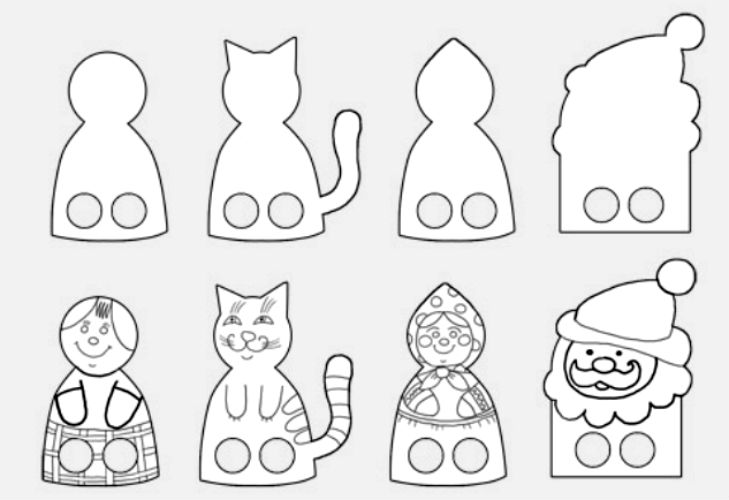 